Муниципальное образовательное учреждение дополнительного образования Центр внешкольной работы «Приоритет» города ЯрославляНоминация «Мастер-класс»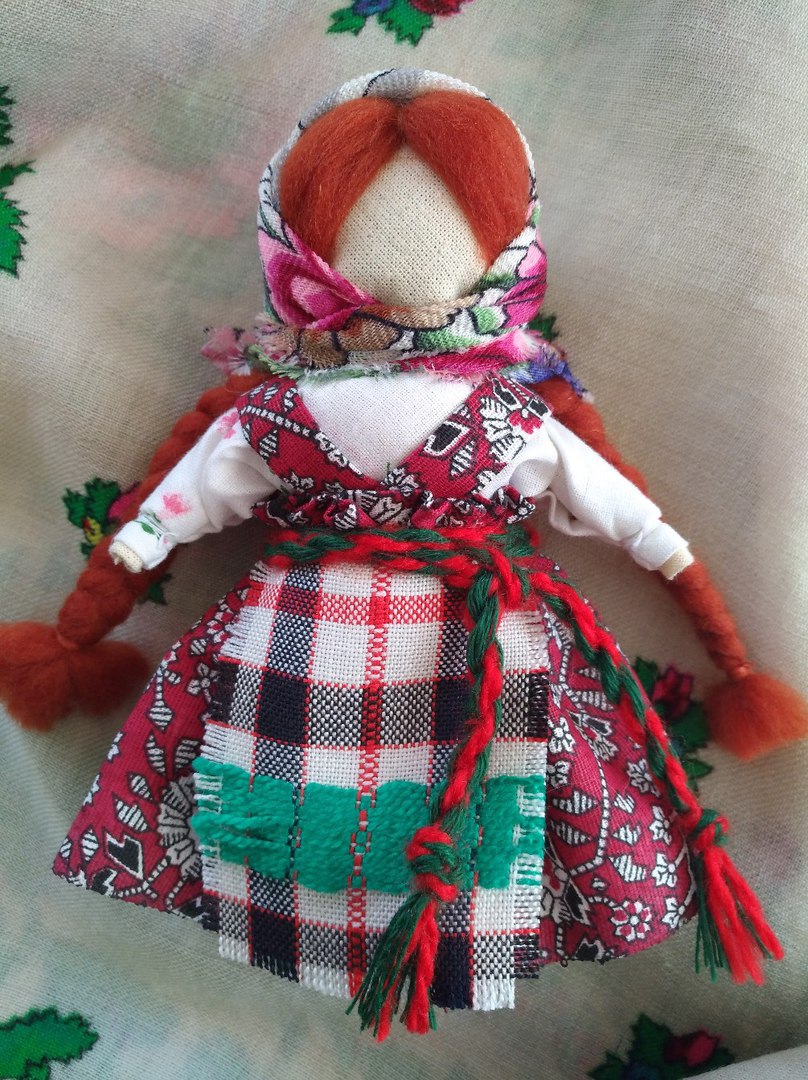 Кукла «Матушкино благословение»(«кукла закрутка» из текстиля по мотивам народных кукол) Технологическая карта изготовления куклы «Матушкино благословение» в технике «кукла закрутка» из текстиляАвтор:Монахова Татьяна Дмитриевна, педагог-организатор, педагог дополнительного образованияТехника:Кукла «закрутка» из текстиляМатериалы и инструменты:  Нитки льняные, ножницы, лоскутки льняной или плотной ткани, шерсть для валяния, вата (синтепон),нитки для вязания  , пояс длиной около 60 см. игла швейная (для присборивания тканей одежды) Игла для валяния шерсти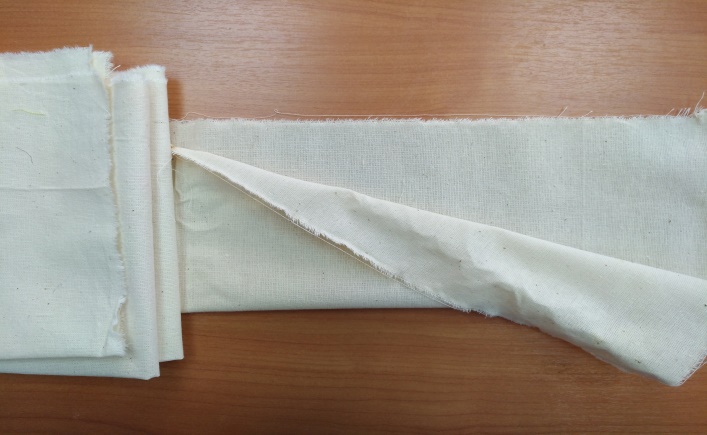 1. Формируем тело-Лоскут льняной ткани (30х70) складываем пополам вдоль и плотно скручиваем;- в конце скрутки делаем подгиб внутрь (5-10 см) для того, чтобы край получился аккуратным. У нас получилась скрутка - цилиндр диаметром 3- 4 см и высотой 15- 16 см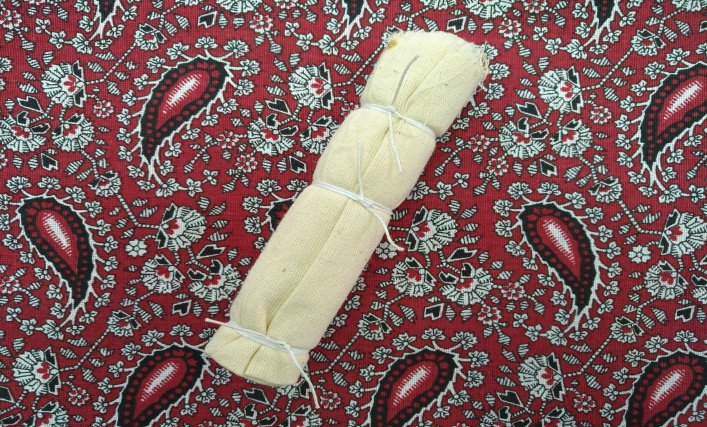 - Перевязываем скрутку в трех местах: на уровне шеи, талии и ног крепкой белой нитью.- Узлы завязываем сзади, по центру скрутки, на месте подгиба ткани2. Формируем голову- Берем шерсть для валяния (синтепон или кардочес) и наматываем на верхнюю часть головы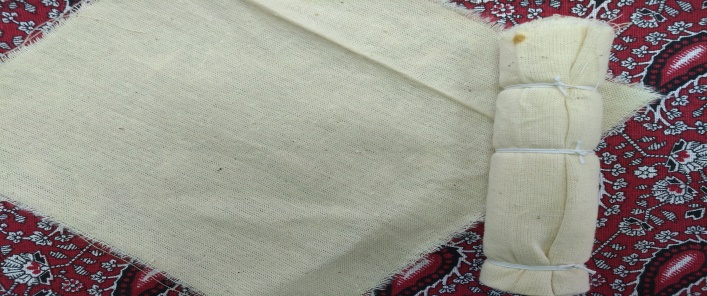 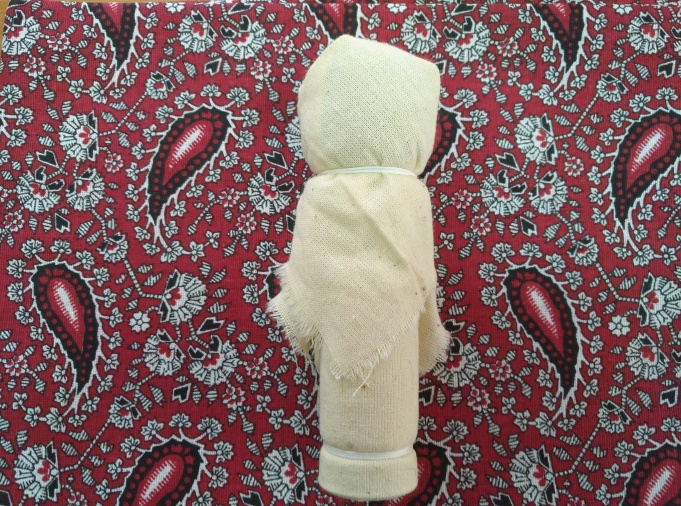 - Затем нам потребуется квадратный лоскут (18х18 см). Его складываем пополам по диагонали и оборачиваем им верхнюю часть скрутки, формируя голову, диаметром 4- 5 см- Перемотаем лоскут на уровне шеи несколькими оборотами нити и завяжем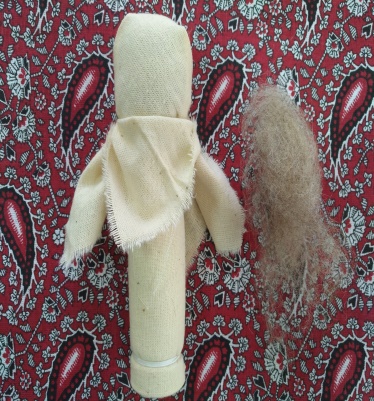 3. Формируем грудь кукле- Берем небольшой комочек шерсти, скручиваем его валиком и подкладываем под центральный конец лоскута, формирующего голову;- подгибаем передний и задний концы лоскута внутрь и перевязываем под грудью несколькими оборотами нити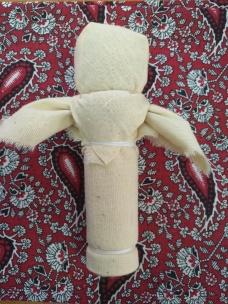 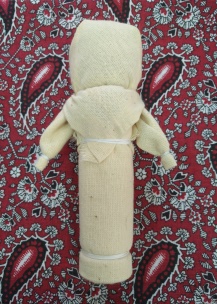 4. Руки- Расправляем боковые концы лоскута, оборачивающего голову, и формируем из них руки;- Красной нитью делаем на груди обережный крест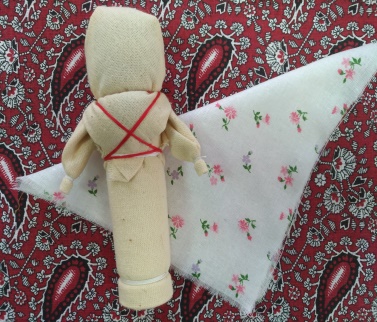 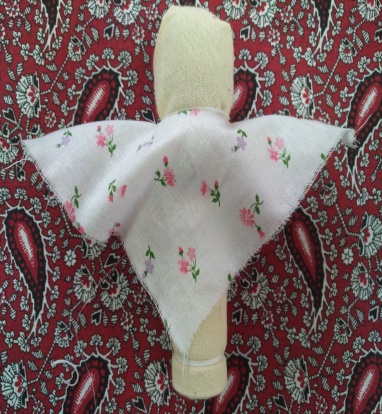 5. Рубаха- Возьмем лоскут для рубахи (18х18 см) и сложим лоскут пополам по диагонали;- вверху по центру вдоль линии сгиба делаем надрез;- надеваем рубаху на шею куклы через голову;- формируем руки;- подгибаем края рубахи внутрь, обматываем нитью по талии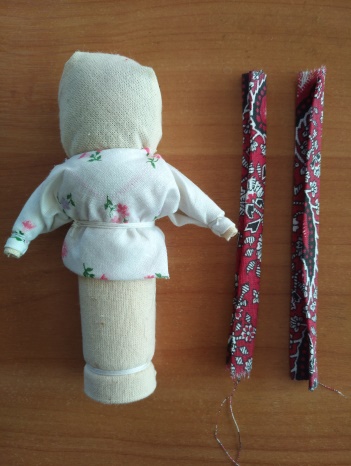 6. Сарафан и нижняя юбка- Два прямоугольных лоскута (4х14 см) складываем каждый по отдельности краями внутрь;- прикладываем лямки крест накрест на уровне груди и спины и фиксируем несколькими оборотами нити под грудью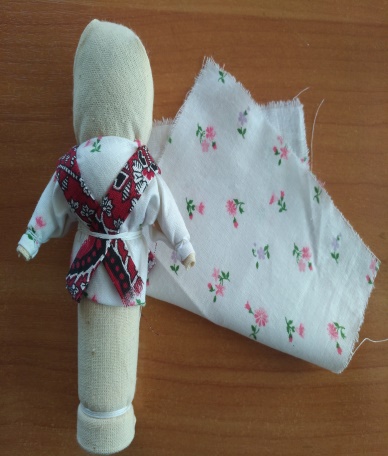 - У прямоугольного лоскута (10х16 см) загнем верхний край так, чтобы нижняя юбка была до пола;- обернем лоскут вокруг тела куколки так, чтобы запах был сзади по центру спины;- зафиксируем юбочку несколькими оборотами нити на уровне талии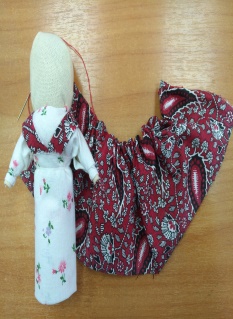 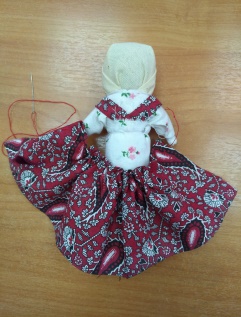 - Возьмем прямоугольный лоскут (12х30 см), примерим сарафан к телу куклы и загнем верхний край так, чтобы сарафан был до самого «пола»;- загнутый верхний край соберем на нить швом «вперед иголка» (нити оставляем длинными);- привяжем юбку к телу куклы на уровне талии, сделав запах сзади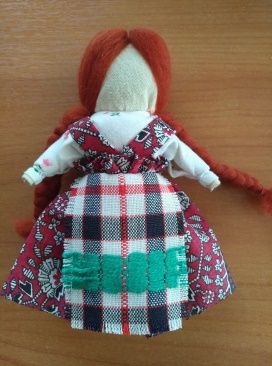 7. Передник- Возьмем лоскут ткани (5х8 см); подгибаем верхний край так, чтобы фартук был чуть выше сарафана;- приматываем передник к телу в районе талии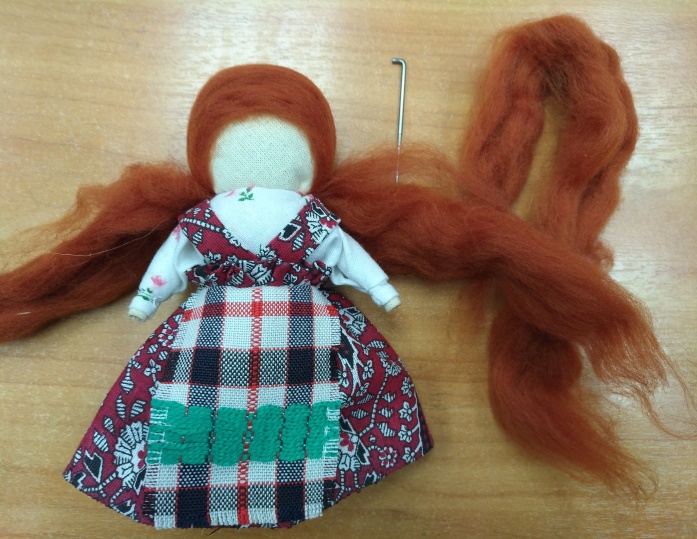 8. Прическа- Возьмем пучок шерсти для валяния, приложим к голове- распределим аккуратно будущие волосы по форме всей головы или только передней ее части (по вашему желанию), плотно натягиваем руками, обрамляя лицо;- привяжем волосы на уровне шеи, таким образом, зафиксировав их;- разделим волосы на две части и заплетем косы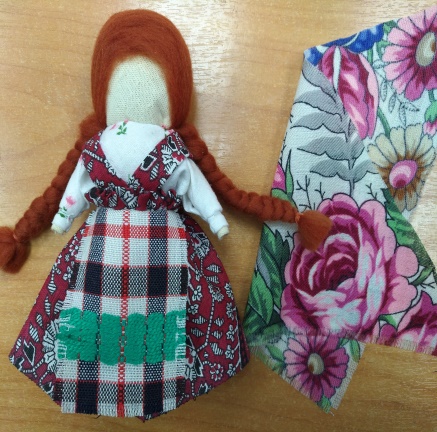 9. Платочек- Треугольный лоскут (36х14 см) загибаем по длинной стороне (36 см) на изнаночную сторону;-приложим платок к голове, выровняем концы лоскута и повяжем платок, сделав по 1- 2 складочки с правой и левой стороны головы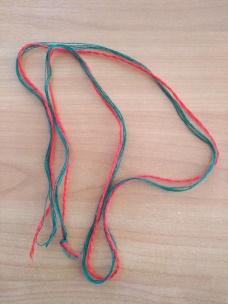 10. Поясок- Поясок можно скрутить, сплести или связать (кому как нравится) длиной 50- 60 см;- обмотать поясок вокруг тела куколки на уровне талии и завязать на узел или бантик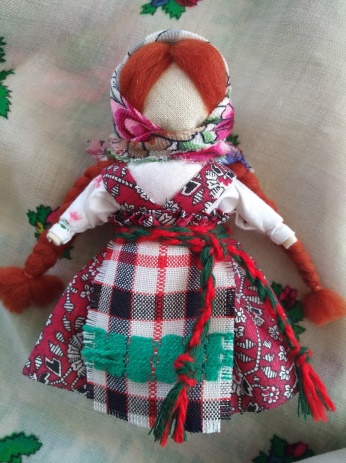 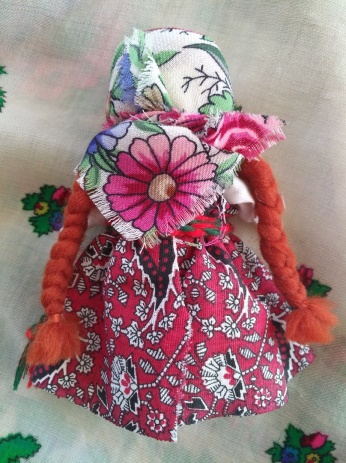 Наша народная красавица готова